Заявка от «__» ________ 201_ г.Генеральному директору ООО «ЭКОЛЮКС»Арслановой Э.Х.ЗАЯВКА НА ОБУЧЕНИЕПросим обучить сотрудника (-ов)								наименование организации (полное)Сотрудники организации подтверждают свое согласие на обработку своих персональных данных, в соответствии с Федеральным законом от 27.07.2006 № 152-ФЗ «О персональных данных».Реквизиты организации Заказчика:наименование: тел: Юр. адрес: р/с банк к/с БИК ИНН КПП ОГРН Оплату услуг (согласно данной заявке) гарантирую_____________________			_______________				________	(Заказчик)					(Ф.И.О.)				    (подпись)М.П.Тел.: (499) 677-21-05		E-mail: ecoltd@mail.ru		Сайт: www.ecolux5.ru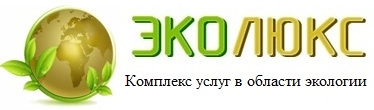 420021, РТ, г. Казань, ул. Г. Камала, д. 41, офис 101420043, РТ, г. Казань, ул. Вишневского, д. 24, офис 401тел/факс (843) 240-36-33, 233-43-74117105, РФ, г. Москва, Варшавское шоссе, д. 39, офис 427тел/факс (499) 677-21-05ИНН/КПП 1655325273/165501001E-mail: ecoltd@mail.ru Сайт: www.ecolux5.ru№Ф.И.О.ДолжностьОбразованиеГод рожденияКод программыНаименование курса12345671.2.3.…